COMPUTER CENTRE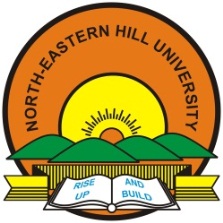 NORTH-EASTERN HILL UNIVERSITYPERMANENT CAMPUSSHILLONG-793022Name: ………………………………………………………………………………………………………Permanent Address: ………………………………………………………………………………………..		       ………………………………………………………………………………………..Sex:		Male		Female. 	Date of birth: Category: 	SC	ST	OBC	  GeneralPhone No:	STATE:	Courses Applied:				    Linux Fundamentals                        Photoshop	Educational Qualification:         	Xth Std		XIIth Std		Graduate		Post Graduate	Others, Specify ………………..Computer Qualification, if any: ……………….Place: ____________Date: _____________							Signature of CandidateINFORMATION:Computer Centre will charge a fee of Rs. 1000/- per course. The fee should be paid by Demand Draft or Banker Cheque drawn in favour of “Director, Computer Centre, NEHU” payable at Shillong.Timings for Classes (Monday to Friday) ……………………DDMMYY      YY        Windows & MS-Office       Java Programming